REQUISITOS DE TRÁMITESPara realizar los trámites, se deberá solicitar una cita de atención por correo postal, adjuntando una copia legible a colores en hoja A4 del DNI, Pasaporte, además de los requisitos específicos de cada trámite e indicar sus datos personales (nombre completos, número telefónico y correo electrónico) a la siguiente dirección:₸ 141-0022Tokio To, Shinagawa KuHigashi Gotanda 1-13-12Ichigo Gotanda Bld. 6FLas personas que no presenten los requisitos completos o no cumplan con solicitar la cita correspondiente con la debida anticipación, no podrán ser atendidas.La confirmación de las citas será exclusivamente por correo electrónico.Todo trámite es personal.Consultas a: itinerancia@consuladoperutokio.org										PASAPORTE ELECTRÓNICOPara solicitar la cita de atención deberá remitir por correo postal las fotocopias legibles a colores, en hoja A4 de cada documento y por persona, según corresponda, de los siguientes requisitos:DNI por ambas caras Pasaporte (solo la hoja donde se encuentran registrados los datos personales)Partida de nacimiento por ambas caras (en caso de menores sin DNI)DNI del padre, madre o apoderado que acompañará al menor el día de la itinerancia ( en caso de pasaportes de menores)Datos Personales (nombre completo, número telefónico y correo electrónico)El día de la itinerancia deberá presentar:Mayores de EdadDNI (original último emitido) Pasaporte Original Letter Pack 510 (de venta en las Oficinas de Correos y/o Tiendas de Conveniencia), si desea que se le envíe el pasaporte a su domicilio.Costo: ¥ 8,400 (traer suma exacta)Menores de EdadDNI del menor (original último emitido)DNI del padre o madre o apoderado que acompañará al menor el día de la itinerancia (original último emitido)En caso de menor de edad sin DNI, deberá presentar la Partida de Nacimiento  original.Pasaporte Original.Letter Pack 510 (de venta en las Oficinas de Correos y/o Tiendas de Conveniencia), si desea que se le envíe el pasaporte a su domicilio.Costo: ¥ 8,400 (traer suma exacta)Nota Importante:Los solicitantes mayores de 17 años deberán contar con el DNI celeste para realizar el trámite.En caso de grupos familiares el envío se puede realizar en un solo Letter Pack 510.DNI(Inscripción, Renovación, Rectificación)Para solicitar la cita de atención deberá remitir por correo postal las fotocopias legibles a colores, en hoja A4 de cada documento y por persona, según corresponda, de los siguientes requisitos:DNI  por ambas caras.Partida de Nacimiento (solo para inscripción por primera vez)3 (tres) fotografías (fondo blanco, a colores, 4 x 4.5, sin lentes, de buena resolución y calidad)Datos Personales (nombre completo, número telefónico y correo electrónico) e indicar el cambio que desea realizar en el DNI.El día de la itinerancia deberá presentar:DNI (original último emitido) Documentos Sustentatorios para la rectificación del DNI  original y debidamente legalizado y traducido de ser el caso (verificar en la Página Web)http://www.consulado.pe/es/Tokio/tramite/Paginas/dni.aspxCosto (traer suma exacto): DNI DE MAYOR: ¥ 840DNI DE MENOR: ¥ 600Sobre de Letter Pack 510 (de venta en las Oficinas de Correos y/o Tiendas de Conveniencia), si desea que se le envíe el DNI a su domicilio.Nota importante:Al llegar a los 17 años todo peruano debe hacer uno de estos dos trámites: inscripción, si no ha tenido antes un DNI, o renovación, si cuenta con un DNI de menor de edad.La renovación del DNI de Mayor de edad procede dentro de los 60 días antes de la fecha de caducidad del DNI.El nuevo DNI será remitido a la dirección indicada en el sobre Letter Pack 510 (en un sobre se puede remitir varios DNIs).	Por razones logísticas, sólo se atenderá a las primeras 20 personas inscritas para este trámite. La confirmación de la cita será por correo electrónicoACTOS NOTARIALESPara solicitar la cita de atención deberá remitir por correo postal por servicio de  “genkin kakitome” las fotocopias legibles a colores, en hoja A4 de cada documento y por persona, según corresponda, de los siguientes requisitos:DNI por ambas carasRequisitos completos (verificar en la Página Web, según el trámite)http://www.consulado.pe/es/Tokio/tramite/Paginas/Tramites-Notariales.aspx Costo exacto del trámite:Poderes Fuera de Registro: ¥ 3,000Autorización de Viaje de Menor: ¥ 2,400Declaraciones Juradas (estado civil, etc.): ¥ 3,000Certificaciones y Constancias: ¥ 3,000Certificado de Supervivencia: ¥ 120Datos Personales (nombre completo, dirección, número telefónico y correo electrónico)El día de la itinerancia deberá presentar:DNI (original último emitido) REGISTROS CIVILES(Inscripción de Nacimiento, Matrimonio y Defunción)Para solicitar la cita de atención deberá remitir por correo postal las fotocopias legibles a colores, en hoja A4 de cada documento y por persona, según corresponda, de los siguientes requisitos:DNI  por ambas caras.Documentos originales completos (verificar en la Página Web, según el trámite)http://www.consulado.pe/es/Tokio/tramite/Paginas/Registros-Civiles.aspxDatos Personales (nombre completo, dirección, número telefónico y correo electrónico)El día de la itinerancia deberá presentar:DNI (original último emitido) Sobre de Letter Pack 510 (de venta en las Oficinas de Correos y/o Tiendas de Conveniencia) si desea que se le envíe el documento a su domicilio.Nota importante:Las inscripciones para estos trámites son gratuitas. En caso de solicitar copias certificadas de partidas el costo es de 720 yenes cada una.Modelo de Solicitud de trámite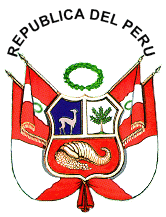 Consulado General del Perúen TokioITINERANCIA CONSULAR EN LA CIUDAD DE KOTO, TOKIO 28 DE JULIO DE 2019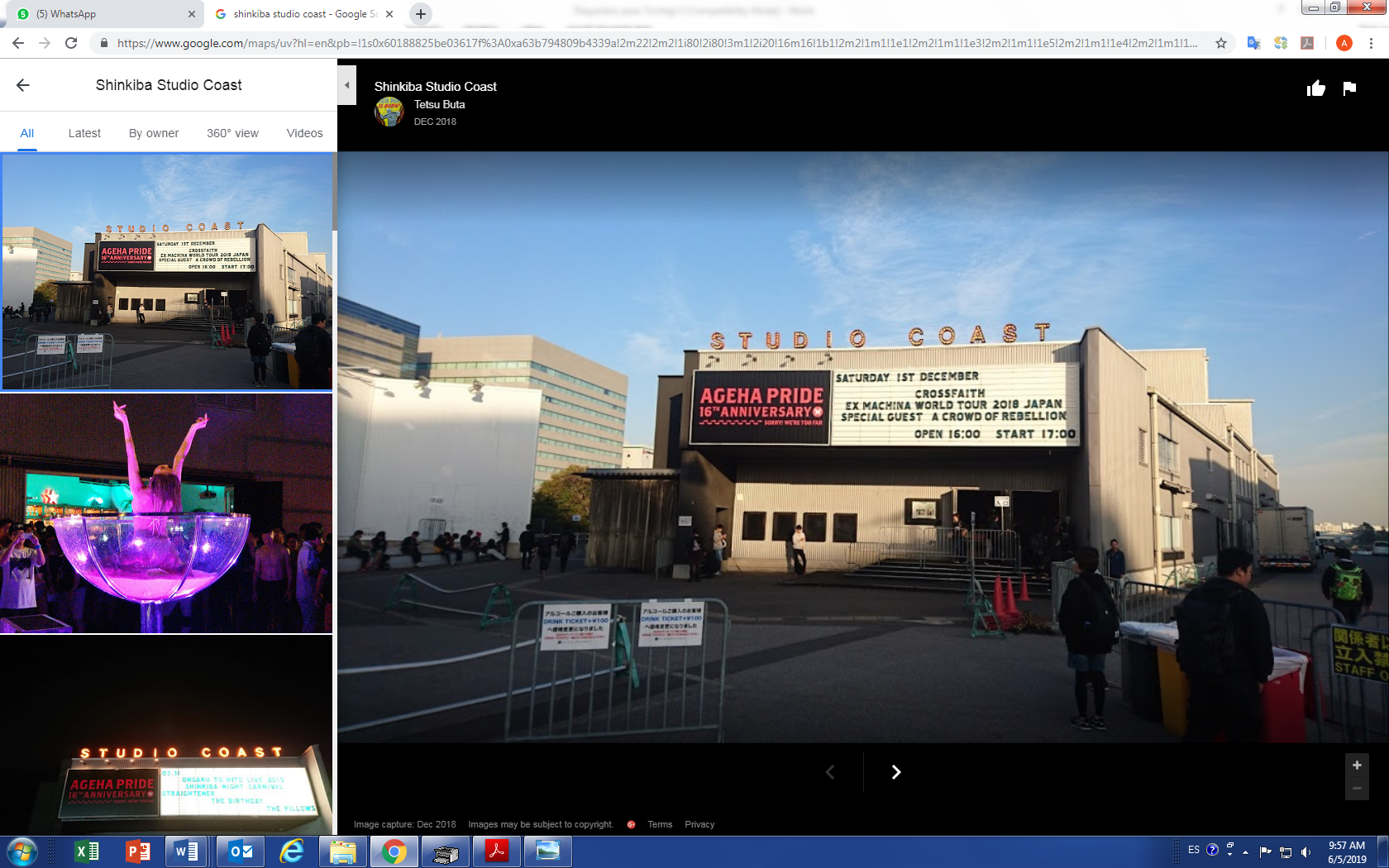 LOCAL:   SHINKIBA STUDIO COAST  2 Chome-2-10 Shinkiba, Koto City, Tokyo 136-0082* Recepción de solicitudes del 10 de junio al 12 de julio.* Se recuerda que hay un número limitado de trámites (20) por lo que se recomienda enviar sus solicitudes con anticipación y no esperar la última semana de la fecha de cierre.Para mayor información: http://www.consulado.pe/es/Tokio/Paginas/Consulados-Itinerantes.aspx​Fecha​Localidad​Fecha de inicio de recepción de solicitudes​Fecha de cierre de recepción de solicitudes​28 de julio (domingo)SHINKIBA STUDIO COAST 2 Chome-2-10 Shinkiba, Koto City, Tokyo 136-0082​10 de junio​12 de julioPor razones logísticas, solo se atenderá a las primeras 20 personas inscritas para este trámite.  La confirmación de la cita será por correo electrónico.Por razones logísticas, solo se atenderá a las primeras 20 personas inscritas para este trámite.  La confirmación de la cita será por correo electrónico.Por razones logísticas, solo se atenderá a las primeras 20 personas inscritas para este trámite.  La confirmación de la cita será por correo electrónico.